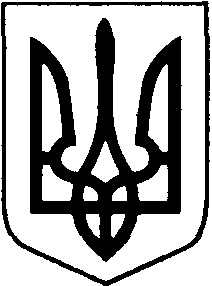 БОРАТИНСЬКА СІЛЬСЬКА  РАДАЛУЦЬКОГО РАЙОНУ  ВОЛИНСЬКОЇ  ОБЛАСТІРОЗПОРЯДЖЕННЯ ГОЛОВИ26 червня 2020 року                           с. Боратин		                             № 80/1.2Про затвердження типової форми Контракту з керівниками комунальних закладів загальної середньої освіти Боратинської сільської радиВідповідно до статті 42 Закону України «Про місцеве самоврядування в Україні», на виконання пункту 1 частини 3 Прикінцевих та перехідних положень Закону України «Про повну загальну середню освіту», пункту 9 частини першої статті 36 Кодексу законів про працю України:  1. Затвердити Типову форму Контракту з керівником комунального закладу загальної середньої освіти Боратинської сільської ради, згідно з додатком.2. Методисту з питань освіти Оксані Врублевській організувати процес укладання контрактів за встановленою формою та відповідно до розпорядження Боратинського сільського голови від 28 квітня 2020 року № 27/1.3 «Про переведення керівників закладів освіти на строковий трудовий договір». 3. Контроль за виконанням цього розпорядження залишаю за собою.Сільський голова 					   		     Сергій ЯРУЧИКБогдана МакарчукВИКОНАВЕЦЬ:Спеціаліст-юрисконсульт 					Богдана Макарчук«____»_______2020 р.ПОГОДЖЕНО:Секретар ради							Людмила Сахан			«____»_______2020 р.Методист з питань освіти					                                         Оксана Врублевська«____»_______2020 р.